Statistical Reasoning		          Name ____________________________Guided Notes 4.2: Correlation	                     	Date _____________________  Day ____CorrelationThe correlation describes the ____________________ and _____________________  of a straight-line (linear) relationship between two quantitative variables.Correlation is usually written as r, which we call the _____________________________________________.Correlation is always between _____ and _____. 	If r is positive that means there is a positive association	If r is negative that means there is a negative association	The closer r is to _____________, the stronger the association and the closer to _____ the weaker the association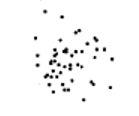 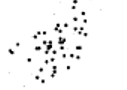 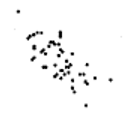 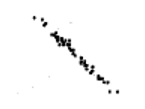 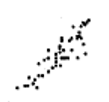 Why do we need a correlation coefficient?   Consider the following scatterplots.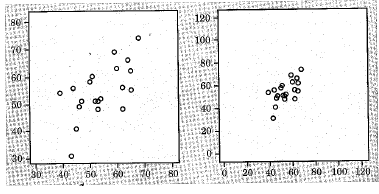 Understanding correlation:Correlation does not change when we change units of measurementCorrelation ignores distinction between response/explanatory variablesCorrelation ONLY measures the strength of straight line associations.Correlation is strongly affected by outliers (be careful!)Example 1: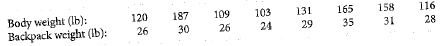 Find the correlation r between the variables.Statistical Reasoning		                     Name ____________________________WS 4.2: Correlation	                     	Date _____________________  Day ____A college student wonders if tall women tend to date taller men.  She measures herself, her dorm roomates, and the women in the adjoining rooms; then she measures the next man each woman dates.  Here is the data with height in inches.Make a scatterplot of the data.Based on the scatterplot, do you expect the correlation to be positive or negative?  Near +1 or -1?Use your calculator to find the correlation coefficient r.How would r change if all the men were 6 inches shorter.Does the correlation tell us whether women tend to date men taller than themselves?If heights were measured in centimeters rather than inches, how would the correlation change?If every woman dated a man exactly 3 inches taller than herself, what would be the correlation between male and female heights?List the correlation coefficients in order from weakest to strongest:  0.79, -0.43, -0.4, 0.82, 0.08How would you describe a correlation coefficient = 0.87?  What about -0.03?Describe the correlation:Hours worked at a job and amount of money earnedAge of students in the class and their heightAge of a Honda Accord and its value over timeTemperature and time a cup of coffee is left on the counterMath test score and heightAmount of money in the bank and number of days since last paycheck Match the graph with the r-value that best describes it.          r = -0.9	r = -0.7		r = -0.3		r = 0		r = 0.3		r = 0.7		r = 0.9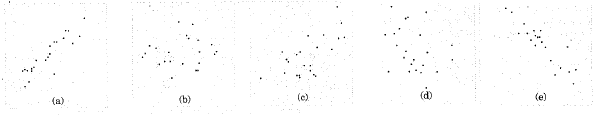 Women(x)666466657065676968Men(y)726870687165707273